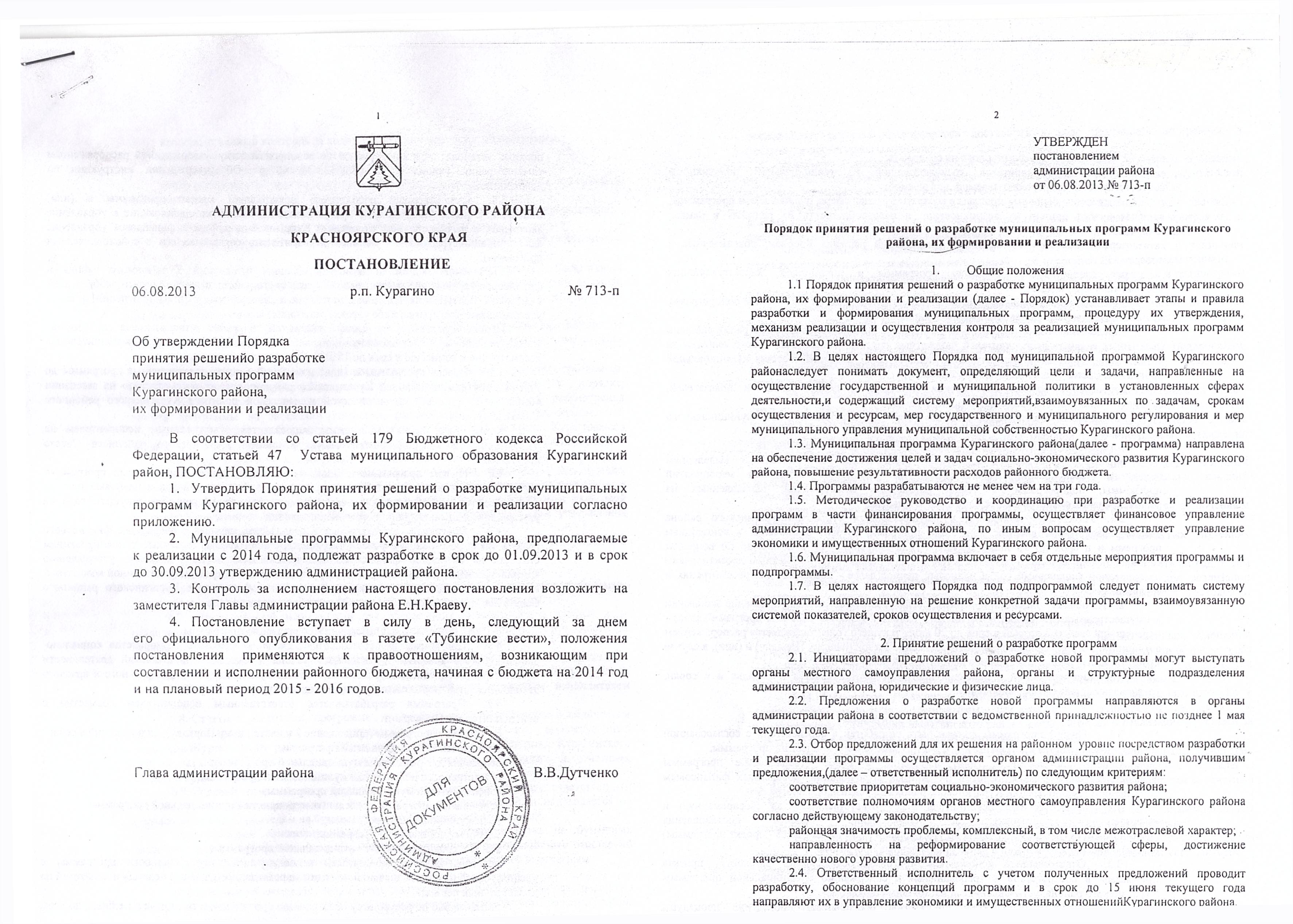 УТВЕРЖДЕНпостановлением администрации районаот 06.08.2013 № 713-пПорядок принятия решений о разработке муниципальных программ  Курагинского района, их формировании и реализацииОбщие положения1.1 Порядок принятия решений о разработке муниципальных программ  Курагинского района, их формировании и реализации (далее - Порядок) устанавливает этапы и правила разработки и формирования муниципальных программ, процедуру их утверждения, механизм реализации и осуществления контроля за реализацией муниципальных программ  Курагинского района.1.2. В целях настоящего Порядка под муниципальной программой  Курагинского района следует понимать документ, определяющий цели и задачи, направленные на осуществление государственной и муниципальной политики в установленных сферах деятельности, и содержащий систему мероприятий, взаимоувязанных по задачам, срокам осуществления и ресурсам, мер государственного и муниципального регулирования и мер муниципального управления муниципальной собственностью Курагинского района.1.3. Муниципальная программа Курагинского района (далее - программа) направлена на обеспечение достижения целей и задач социально-экономического развития Курагинского района, повышение результативности расходов районного бюджета.1.4. Программы разрабатываются не менее чем на три года. 1.5. Методическое руководство и координацию при разработке и реализации программ в части финансирования программы, осуществляет финансовое управление администрации Курагинского района, по иным вопросам осуществляет управление экономики и имущественных отношений  Курагинского района.1.6. Муниципальная программа включает в себя отдельные мероприятия программы и подпрограммы.1.7. В целях настоящего Порядка под подпрограммой следует понимать систему мероприятий, направленную на решение конкретной задачи программы, взаимоувязанную системой показателей, сроков осуществления и ресурсами.2. Принятие решений о разработке программ2.1. Инициаторами предложений о разработке новой программы могут выступать органы местного самоуправления района, органы и структурные подразделения администрации района, юридические и физические лица.2.2. Предложения о разработке новой программы направляются в органы администрации района в соответствии с ведомственной принадлежностью не позднее 1 мая текущего года.2.3. Отбор предложений для их решения на районном  уровне посредством разработки и реализации программы осуществляется органом администрации района, получившим предложения, (далее – ответственный исполнитель) по следующим критериям:соответствие приоритетам социально-экономического развития района;соответствие полномочиям органов местного самоуправления Курагинского района согласно действующему законодательству;районная значимость проблемы, комплексный, в том числе межотраслевой характер;направленность на реформирование соответствующей сферы, достижение качественно нового уровня развития.2.4. Ответственный исполнитель с учетом полученных предложений проводит разработку, обоснование концепций программ и в срок до 15 июня текущего года направляют их в управление экономики и имущественных отношений Курагинского района.2.5. Концепция программы должна содержать:определение приоритетов государственной и муниципальной политики в соответствующей сфере, охватываемой программой;определение основных проблем в соответствующей сфере, охватываемой программой, включая анализ причин их возникновения и целесообразности их решения в рамках программы;определение перечня основных направлений решения проблем, обозначенных в программе;определение целей и задач программы и показателей, характеризующих 
достижение целей и задач;определение возможного перечня отдельных мероприятий программ и подпрограмм, цели которых направлены на достижение задач программы;определение возможного перечня заинтересованных органов администрации района и (или) иных главных распорядителей бюджетных средств, являющихся ответственными за разработку и реализацию подпрограммы (подпрограмм), входящей в состав муниципальной программы (далее – соисполнители программы);определение возможного перечня мероприятий подпрограммы и показателей, характеризующих достижение целей подпрограмм;определение возможного перечня мер государственного и муниципального регулирования;определение и оценка возможных рисков при реализации программы;определение объемов бюджетных ассигнований программы, с выделением бюджетных ассигнований, направленных на реализацию отдельных мероприятий программы, подпрограмм, а также бюджетных ассигнований, направленных на финансирование объектов капитального строительства.2.6. Управление экономики и имущественных отношений Курагинского района рассматривает представленные концепции программ, готовит заключения к концепциям программ и в срок до 15 июля текущего года направляет их в комиссию по вопросам социально-экономического развития Курагинского района и по бюджетным проектировкам на очередной финансовый год и плановый период (далее - комиссия) для рассмотрения и согласования.2.7. На основе концепций программ, согласованных комиссией, управление экономики и имущественных отношений Курагинского района формирует перечень программ (далее - перечень программ), который в срок до 20 июля текущего года утверждается распоряжением администрации Курагинского района (приложение 1 к настоящему Порядку) и (или), в случае необходимости, вносит изменения в действующий перечень программ. Внесение изменений в перечень программ осуществляется в порядке и в сроки, установленные для его формирования.3. Разработка программыПроект программы должен быть разработан в соответствии с согласованной комиссией концепцией программы или с учетом замечаний к концепции программы. Проект программы и (или) изменений в ранее утвержденные программы разрабатываются в рамках лимитов бюджетных ассигнований, доведенных финансовым управлением администрации Курагинского района на реализацию программы.Ответственный исполнитель несет ответственность за своевременную и качественную подготовку и согласование проекта постановления администрации Курагинского района об утверждении программы (далее - проект программы) и (или) о внесении изменений в ранее утвержденные программы.Ответственный исполнитель программы, осуществляет разработку проекта программы в соответствии с требованиями к содержанию муниципальной программы  Курагинского района, установленными настоящим Порядком. Ответственный исполнитель программы обеспечивает проведение процедуры согласования проекта программы и (или) изменений в ранее утвержденные программы в порядке, установленном Инструкцией по делопроизводству, утвержденной распоряжением администрации района от 01.08.2012 № 407-р «Об утверждении инструкции по делопроизводству».Ответственный исполнитель представляет проект программы и (или) изменений в ранее утвержденные программы одновременно на согласование в управление экономики и имущественных отношений Курагинского района и финансовое управление администрации Курагинского района, предварительно согласовав его с соисполнителями программы.Управление экономики и имущественных отношений Курагинского района и финансовое управление администрации Курагинского района в течение десяти рабочих дней с момента поступления согласовывают проект программы и (или) изменений в ранее утвержденные программы, либо готовят замечания.Проект программы и (или) изменений в ранее утвержденные программы, согласованный в установленном порядке, вносится ответственным исполнителем на рассмотрение в комиссию в срок до 15 августа текущего года.Проект программы и (или) изменений в ранее утвержденные программы до утверждения администрацией Курагинского района подлежат рассмотрению на заседании комиссии по бюджету, экономической и налоговой политике Курагинского районного Совета депутатов. 	Кроме того, проект программы направляется ответственным исполнителем на рассмотрение в контрольно-ревизионную комиссию  Курагинского районного Совета депутатов.Проект программы и (или) изменений в ранее утвержденные программы, связанных с планированием бюджета на очередной финансовый год и плановый период, представляется ответственным исполнителем в срок до 10 сентября текущего года на утверждение в администрацию Курагинского района.Программы, предлагаемые к реализации, начиная с очередного финансового года, а также изменения в ранее утвержденные программы, связанные с планированием бюджета на очередной финансовый год и плановый период, подлежат утверждению администрацией Курагинского района, с учетом мнения контрольно-ревизионной комиссии и комиссии по бюджету, экономической и налоговой политике Курагинского районного Совета депутатов, в срок не позднее 30 сентября текущего года.4. Требования к содержанию программы Программы разрабатываются исходя из основных приоритетов социально-экономического развития Курагинского района и основных направлений деятельности администрации Курагинского района на соответствующий период, федерального и краевого законодательства, нормативных правовых актов Курагинского района.Программа разрабатывается ответственным исполнителем совместно с соисполнителями и содержит:паспорт программы (приложение 2 к настоящему Порядку), включающий в себя:наименование муниципальной программы;основания для разработки муниципальной программы;ответственного исполнителя муниципальной программы;соисполнителей муниципальной программы;перечень подпрограмм и отдельных мероприятий муниципальной программы;цели муниципальной программы; задачи муниципальной программы;этапы и сроки реализации муниципальной программы;перечень целевых показателей и показателей результативности программы с расшифровкой плановых значений по годам ее реализации, значений целевых показателей на долгосрочный период;информацию по ресурсному обеспечению программы, в том числе в разбивке по всем источникам финансирования по годам реализации программы;перечень объектов капитального строительства (в случае финансирования объектов капитального строительства в рамках программ развития районных муниципальных учреждений, необходимо указать программу развития);характеристику текущего состояния соответствующей сферы с указанием основных показателей социально-экономического развития Курагинского района и анализ социальных, финансово-экономических и прочих рисков реализации программы;приоритеты и цели социально-экономического развития в соответствующей сфере, описание основных целей и задач программы, прогноз развития соответствующей сферы;механизм реализации отдельных мероприятий программы или ссылку на нормативный акт, регламентирующий реализацию соответствующих мероприятий; прогноз конечных результатов программы, характеризующих целевое состояние (изменение состояния) уровня и качества жизни населения, социальной сферы, экономики, степени реализации других общественно значимых интересов и потребностей в соответствующей сфере на территории Курагинского района;перечень подпрограмм с указанием сроков их реализации и ожидаемых результатов;основные меры правового регулирования в соответствующей сфере, направленные на достижение цели и (или) конечных результатов программы, с обоснованием основных положений и сроков принятия необходимых нормативных правовых актов (приложение 3 к настоящему Порядку);информацию о распределении планируемых расходов по отдельным мероприятиям программы, подпрограммам с указанием главных распорядителей средств районного бюджета, а также по годам реализации программы (приложение 4 к настоящему Порядку); принципы и критерии отбора муниципальных образований района, включенных в программу для реализации отдельных мероприятий программы и (или) мероприятий подпрограммы, в случае участия муниципальных образований района в реализации программных мероприятий;информацию о ресурсном обеспечении и прогнозной оценке расходов на реализацию целей программы с учетом источников финансирования, в том числе федерального, краевого, районного бюджетов, и бюджетов муниципальных образований района, а также перечень реализуемых ими мероприятий, в случае участия в разработке и реализации программы (приложение 5 к настоящему Порядку);прогноз сводных показателей муниципальных заданий, в случае оказания районными муниципальными учреждениями муниципальных услуг юридическим и (или) физическим лицам, выполнения работ (прогноз сводных показателей муниципальных заданий представляется по районным муниципальным учреждениям, в отношении которых ответственный исполнитель (соисполнитель) программы осуществляет функции и полномочия учредителей (приложение 6 к настоящему Порядку);основные правила (методики) распределения субсидий бюджетам муниципальных образований района, в случае, если программа предусматривает предоставление межбюджетных трансфертов бюджетам муниципальных образований района, или дается ссылка на действующие правила. 4.3. Целевые показатели и показатели результативности программы должны количественно характеризовать ход ее реализации, решение основных задач и достижение целей муниципальной программы, а также:отражать специфику развития конкретной области, проблем и основных задач, на решение которых направлена реализация программы;иметь количественное значение, измеряемое или рассчитываемое по официально утвержденным методикам и (или) определяемое на основе данных государственного статистического наблюдения;непосредственно зависеть от решения основных задач и реализации программ.По каждому показателю результативности приводится весовой критерий, характеризующий приоритетность данного показателя в соответствии с приоритетами государственной и муниципальной политики, суммарное значение весовых критериев должно равняться единице.4.4. Подпрограммы оформляются в соответствии с рекомендованным макетом подпрограмм, реализуемых в рамках муниципальных программ  Курагинского района (приложение 7 к настоящему Порядку), и утверждаются в виде отдельных приложений к программе.Финансовое обеспечение реализации программ5.1. Финансовое обеспечение реализации программ в части расходных обязательств Курагинского района осуществляется за счет бюджетных ассигнований районного бюджета. Распределение бюджетных ассигнований на реализацию программ утверждается решением представительного органа Курагинского района о районном бюджете на очередной финансовый год и плановый период.5.2. Внесение изменений в программы является основанием для подготовки законопроекта о внесении изменений в решение представительного органа Курагинского района о районном бюджете на текущий финансовый год и плановый период в соответствии с бюджетным законодательством.5.3. Финансирование отдельных мероприятий программ и подпрограмм, включенных в состав программы, осуществляется в порядке и за счет средств, которые предусмотрены для соответствующих мероприятий программ и подпрограмм.5.4. Планирование бюджетных ассигнований на реализацию программ в очередном финансовом году и плановом периоде осуществляется в соответствии с нормативными правовыми актами, регулирующими порядок составления проекта районного бюджета.5.5. В случае участия в реализации программы муниципальных образований района и организаций финансовое обеспечение реализации программы за счет средств указанных участников программы осуществляется в порядке, установленном действующим законодательством.5.6. Программой может быть предусмотрено предоставление субсидий бюджетам муниципальных образований района на реализацию муниципальных программ, направленных на достижение целей, соответствующих программам.5.7. Информация о планируемых расходах районного бюджета на реализацию программы представляется с расшифровкой по главным распорядителям средств районного бюджета (по ответственному исполнителю и соисполнителям программы).Расходы на реализацию программы указываются в целом, с распределением по отдельным мероприятиям программы и подпрограммам по кодам классификации расходов бюджетов.В качестве финансового обеспечения программы также могут быть предусмотрены межбюджетные трансферты из районного бюджета бюджетам муниципальных образований Курагинского района.6. Реализация и контроль за ходом выполнения программы6.1. Текущее управление реализацией программы осуществляется ответственным исполнителем программы.Ответственный исполнитель программы несет ответственность за ее реализацию, достижение конечного результата, целевое и эффективное использование финансовых средств, выделяемых на выполнение программы.6.2. Ответственным исполнителем программы осуществляется:отбор исполнителей отдельных мероприятий программы и мероприятий подпрограмм, курируемых ответственным исполнителем;координация исполнения программных мероприятий, мониторинг их реализации;непосредственный контроль за ходом реализации мероприятий программы;подготовка отчетов о реализации программы.6.3. Соисполнителем программы осуществляется:отбор исполнителей одного или нескольких мероприятий подпрограммы, курируемой соисполнителем;координация исполнения подпрограммных мероприятий, мониторинг их реализации;непосредственный контроль за ходом реализации подпрограммы;подготовка отчетов о реализации подпрограммы и направление их ответственному исполнителю.6.4. Реализация отдельных мероприятий программы и мероприятий подпрограмм осуществляется посредством заключения контрактов (договоров) на поставки товаров, выполнение работ, оказание услуг для муниципальных нужд в соответствии с действующим законодательством Российской Федерации. 6.5. В процессе реализации программы ответственный исполнитель вправе по согласованию с соисполнителями инициировать внесение изменений в программу в части текущего финансового года. Внесение изменений, не оказывающих влияния на основные параметры программы, утвержденные администрацией Курагинского района, осуществляется в порядке, предусмотренном для утверждения проектов программ, за исключением рассмотрения проекта программы на заседании комиссии, рассмотрения в контрольно-ревизионной комиссии и комиссии по бюджету, экономической и налоговой политике Курагинского районного Совета депутатов и установленных для утверждения проектов программ сроков. Внесение изменений в программу, оказывающих влияние на основные параметры программы, утвержденные администрацией Курагинского района, осуществляется в порядке, предусмотренном для утверждения проектов программ, за исключением рассмотрения в контрольно-ревизионной комиссии и комиссии по бюджету, экономической и налоговой политике Курагинского районного Совета депутатов и установленных для утверждения проектов программ сроков. 6.6. В целях настоящего Порядка к основным параметрам программы, утвержденным администрацией Курагинского района, относятся:лимиты бюджетных ассигнований, на реализацию программы в целом;плановые значения целевых показателей и показателей результативности программы;сроки исполнения отдельных мероприятий программы и подпрограмм.6.7. Ответственный исполнитель для обеспечения мониторинга и анализа хода реализации программы организует ведение и представление ежеквартальной отчетности (за первый, второй и третий кварталы). Соисполнители программы по запросу ответственного исполнителя представляют информацию о реализации подпрограмм и отдельных мероприятий программы, курируемых соисполнителем в сроки и по форме, установленной ответственным исполнителем программы. 6.8. Отчеты о реализации программы, представляются ответственным исполнителем программы одновременно в управление экономики и имущественных отношений Курагинского района и финансовое управление администрации Курагинского района ежеквартально не позднее 10 числа второго месяца, следующего за отчетным, согласно приложениям 8 - 11 к настоящему Порядку.6.9. Годовой отчет о ходе реализации программы формируется ответственным исполнителем с учетом информации, полученной от соисполнителей, и направляется на согласование соисполнителям на бумажных носителях и в электронном виде. Согласованный соисполнителями годовой отчет представляется на бумажных носителях и в электронном виде в управление экономики и имущественных отношений Курагинского района Курагинского района до 1 марта года, следующего за отчетным.6.10. Годовой отчет содержит:информацию об основных результатах, достигнутых в отчетном году, включающую важнейшие качественные и количественные характеристики состояния установленной сферы деятельности, которые планировалось достигнуть в ходе реализации программы, и фактически достигнутое состояние;сведения о достижении значений показателей программы в разрезе отдельных мероприятий программы и подпрограмм с обоснованием отклонений по показателям, плановые значения по которым не достигнуты;информацию о целевых показателях и показателях результативности, о значениях данных показателей, которые планировалось достигнуть в ходе реализации программы, и фактически достигнутые значения показателей (приложение 8 к настоящему Порядку);информацию о запланированных, но не достигнутых результатах с указанием нереализованных или реализованных не в полной мере мероприятий (с указанием причин);описание результатов реализации отдельных мероприятий программы и подпрограмм в отчетном году;перечень нереализованных или реализованных частично подпрограмм и отдельных мероприятий программ (из числа предусмотренных к реализации в отчетном году) с указанием причин их реализации не в полном объеме;анализ последствий не реализации отдельных мероприятий программ, подпрограмм, на реализацию программы и анализ факторов, повлиявших на их реализацию (не реализацию);информацию об использовании бюджетных ассигнований районного бюджета и иных средств на реализацию отдельных мероприятий программы и подпрограмм с указанием плановых и фактических значений (с расшифровкой по главным распорядителям средств районного бюджета, подпрограммам, отдельным мероприятиям программы, а также по годам реализации программы) (приложение 9 к настоящему Порядку);информацию об использовании бюджетных ассигнований районного бюджета и иных средств на реализацию программы с указанием плановых и фактических значений (приложение 10 к настоящему Порядку);расшифровку финансирования по объектам капитального строительства, включенным в программу (приложение 11 к настоящему Порядку);информацию о планируемых значениях и фактически достигнутых значениях сводных показателей муниципальных заданий;конкретные результаты реализации программы, достигнутые за отчетный год, в том числе информацию о сопоставлении показателей затрат и результатов при реализации программы, а также представляется анализ результативности бюджетных расходов и обоснование мер по ее повышению;результаты оценки эффективности реализации Программы.По отдельным запросам управления экономики и имущественных отношений Курагинского района и финансового управления администрации Курагинского района ответственным исполнителем и соисполнителями программы представляется дополнительная и (или) уточненная информация о ходе реализации программы.6.11. Финансовое управление администрации Курагинского района ежегодно до 1 марта года, следующего за отчетным, представляет в управление экономики и имущественных отношений Курагинского района сводный отчет о реализации программ за отчетный год в части финансирования программ.Управление экономики и имущественных отношений Курагинского района ежегодно до 1 мая года, следующего за отчетным, представляет в финансовое управление администрации Курагинского района сводный отчет о ходе реализации программ за отчетный год.6.12. Годовой отчет в срок до 1 июня года, следующего за отчетным, подлежит размещению на официальном сайте ответственного исполнителя в сети Интернет.Сводный годовой отчет подлежит размещению на официальном сайте администрации Курагинского района с адресом в информационно-телекоммуникационной сети Интернет - www.kuragino-krsn.ru.Приложение № 1 к Порядку принятия решений о разработке муниципальных программ Курагинского района, их формировании и реализацииПереченьмуниципальных программ Курагинского района() - состав соисполнителей муниципальной  программы может быть уточнён в рамках подготовки проекта муниципальной программы Курагинского района() – набор подпрограмм и отдельных мероприятий муниципальной программы могут быть дополнены в рамках подготовки проекта муниципальной программы Курагинского районаПриложение № 2к Порядку принятия решений о разработке муниципальных программ Курагинского района, их формировании и реализацииПаспортмуниципальной программы Курагинского района__________________________________________________№ п/пНаименование муниципальной программы Курагинского районаОтветственный исполнитель муниципальной программы Курагинского районаСоисполнители муниципальной программы Курагинского района Подпрограммы и отдельные мероприятия муниципальной программы Курагинского района № п/пНаименование абзаца паспорта программыСодержание1Наименование муниципальной  программы2Основания для разработки муниципальной  программы3Соисполнители муниципальной  программы4Ответственный исполнитель муниципальной  программы5Перечень подпрограмм и отдельных мероприятий муниципальной  программы6Цели муниципальной  программы7Задачи муниципальной  программы8Этапы и сроки реализации муниципальной  программы9Перечень целевых показателей и показателей результативности программы с расшифровкой плановых значений по годам ее реализацииприложение 1к настоящему паспорту10Информация по ресурсному обеспечению программы, в том числе в разбивке по источникам финансирования по годам реализации программы11Перечень объектов капитального строительства приложение 2 к настоящему паспорту